ΑΣΚΗΣΗ ΚΕΦΑΛΑΙΟ 12								                             12 Ιανουαρίου 2021 (Στο Αρχείο αυτό να συμπληρωθούν οι Πίνακες με τα αποτελέσματα και να επικοληθούν οι φωτογραφίες από τα χειρόγραφα της λύσης. Το Αρχείο να σωθεί με όνομα Α12β_Δυναμική_Επώνυμο_Όνομα και να ανεβεί στο e-class) Στον αντιδραστήρα πλήρους ανάδευσης συμβαίνει η αντίδραση: Α  Β με ρυθμό rA = k*c1 mol/ltmin. Αρχικά, η παροχή m καθαρού Α είναι ms = 0 mol/min, και σε χρόνο 0, η συγκέντρωση cos του Α στην τροφοδοσία μεταβάλλεται βηματικά σε Β mol/lt. Στο αντιδραστήρα εφαρμόζεται αναλογική-ολοκληρωτική-διαφορική ρύθμιση με σταθερά ενίσχυσης Κc V/V, διαφορικό χρόνο τD  min και ολοκληρωτικό χρόνο τI min, ενώ η ρυθμιστική βαλβίδα επιτρέπει παροχές καθαρού Α από 0 έως P mol/min για ηλεκτρικό σήμα στην είσοδο της 0 – D V. Η ένδειξη του φασματοφωτομέτρου μέτρησης της συγκέντρωσης μεταβάλλεται από 0 σε L V με μεταβολή της συγκέντρωσης από 0 σε Cf mol/lt. Να κατασκευαστεί το διάγραμμα βαθμίδων, να εξαχθεί η συνάρτηση μεταφοράς του συστήματος ρύθμισης και υπολογιστεί η συγκέντρωση του Α στην έξοδο του αντιδραστήρα, μετά από t min. Η ογκομετρική παροχή καθαρού αντιδρώντος Α θεωρείται αμελητέα. Να μην χρησιμοποιηθεί Heaviside. 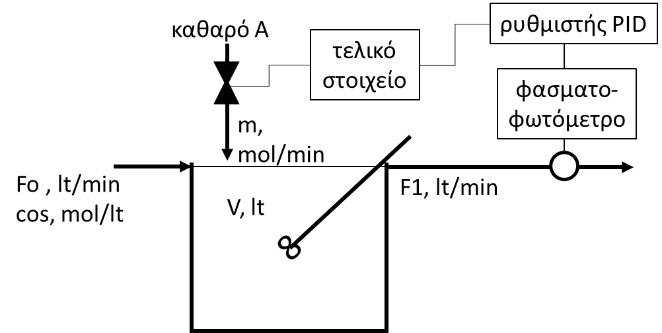 ΔεδομέναAM 0Αντιδραστήρας: F*co(t) + m(t) – F1*c1(t) + k*V*c1(t) = V*dc1/dt   2*co(t) + m(t) – 2*c1(t) – 0,2*10*c1 = 10*dc1/dt @ss			2*cos + ms – 2*c1s – 0,2*10*c1s = 0 	 10 – 4*c1s = 0  c1s = 2,5 mol/ltΜεταβλητές απόκλισης		Co = co – 5	C1 = c1 – 2,5	M = m – 0 2*Co(t) + M(t) – 2*C1(t) – 0,2*10*C1(t) = 10*dC1(t)/dt  		[mol/min] Co(s) + 0,5*M(s) – 2*C1(s) = 5*s*C1(s)  				[mol/lt] (5s + 2)*C1(s) = Co(s) + 0,5*M(s)  C1 = Co/(5s + 2) + 0,5*M/(5s + 2) Φασματοφωτόμετρο:	Km = 1V/10(mol/lt) = 0,1 V/(mol/lit)		Ρυθμιστής:		Vc/ε = 1 + s + 1/sΒαλβίδα:		Kv = (10 – 0)/(1 – 0) = 10 (mol/min)/V					Βηματική μεταβολή:	co(t) = cos + 5  co(t) – cos = 5  Co(t) = 5  Co(s) = 5/sΔιάγραμμα βαθμίδων:	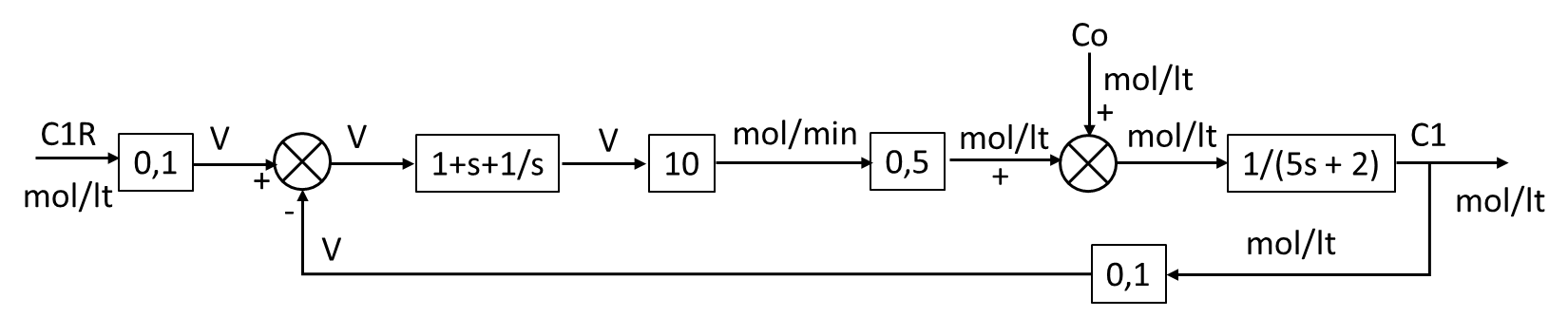 τ = 11^0,5 = 3,317		5 = 2ζτ  ζ = 5/(2*3,317) = 0,754		Για βηματική μεταβολή μέτρου 5, στην είσοδο, το s του αριθμιτή απαλείφεται και η μεταβολή αντιστοιχεί σε παλμική μέτρου 10, με ζ < 1 (Εξίσωση 7.32). =  1,232c1(5) = 2,5 +1,232 = 3,732 mol/ltAM 9Αντιδραστήρας: F*co(t) + m(t) – F1*c1(t) + k*V*c1(t) = V*dc1/dt   5*co(t) + m(t) – 5*c1(t) – 0,5*20*c1 = 20*dc1/dt @ss			5*cos + ms – 5*c1s – 0,5*20*c1s = 0 	 50 – 15*c1s = 0  c1s = 3,333 mol/ltΜεταβλητές απόκλισης		Co = co – 10	C1 = c1 – 3,333		M = m – 0 5*Co(t) + M(t) – 5*C1(t) – 0,5*20*C1(t) = 20*dC1(t)/dt  		[mol/min] Co(s) + 0,2*M(s) – 3*C1(s) = 4*s*C1(s)  				[mol/lt] (4s + 3)*C1(s) = Co(s) + 0,2*M(s)  C1 = Co/(4s + 3) + 0,2*M/(4s + 3) Φασματοφωτόμετρο:	Km = 2V/2(mol/lt) = 1 V/(mol/lit)		Ρυθμιστής:		Vc/ε = 1 + s + 0,5/sΒαλβίδα:		Kv = (10 – 0)/(0,5 – 0) = 20 (mol/min)/V					Βηματική μεταβολή:	co(t) = cos + 10  co(t) – cos = 10  Co(t) = 10  Co(s) = 10/sΔιάγραμμα βαθμίδων:	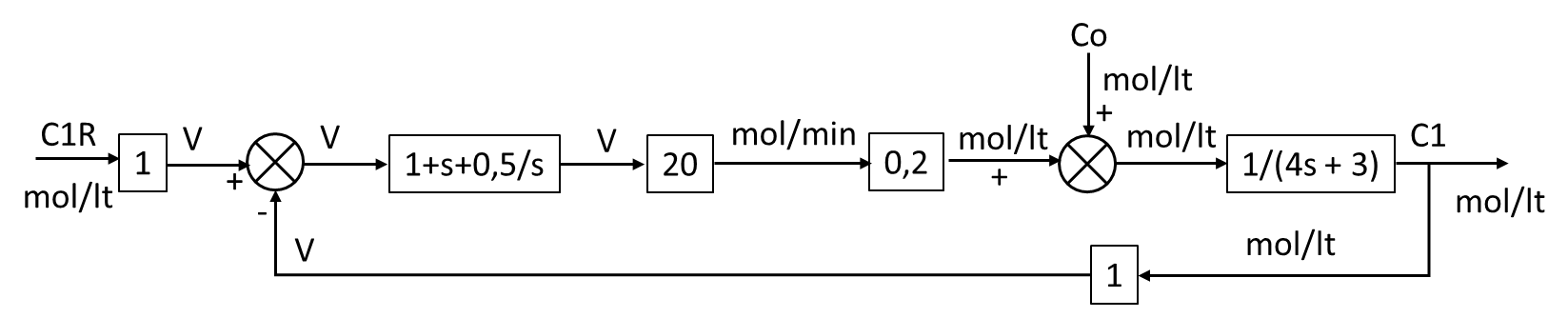 τ = 4^0,5 = 2		3,5 = 2ζτ  ζ = 3,5/(2*2) = 0,875		Για βηματική μεταβολή μέτρου 10, στην είσοδο, το s του αριθμιτή απαλείφεται και η μεταβολή αντιστοιχεί σε παλμική μέτρου 5, με ζ < 1 (Εξίσωση 7.32). =  0,086c1(5) = 3,333 +0,086 = 3,419 mol/ltAM 3Αντιδραστήρας: F*co(t) + m(t) – F1*c1(t) + k*V*c1(t) = V*dc1/dt   5*co(t) + m(t) – 5*c1(t) – 0,1*15*c1 = 15*dc1/dt @ss			5*cos + ms – 5*c1s – 0,1*15*c1s = 0 	 25 – 6,5*c1s = 0  c1s = 3,846 mol/ltΜεταβλητές απόκλισης		Co = co – 10	C1 = c1 – 3,846		M = m – 0 5*Co(t) + M(t) – 5*C1(t) – 0,1*15*C1(t) = 15*dC1(t)/dt  		[mol/min] Co(s) + 0,2*M(s) – 1,3*C1(s) = 3*s*C1(s)  				[mol/lt] (3s + 1,3)*C1(s) = Co(s) + 0,2*M(s)  C1 = Co/(3s + 1,3) + 0,2*M/(3s + 1,3) Φασματοφωτόμετρο:	Km = 2V/10(mol/lt) = 0,2 V/(mol/lit)		Ρυθμιστής:		Vc/ε = 1 + s + 0,5/sΒαλβίδα:		Kv = (10 – 0)/(2 – 0) = 5 (mol/min)/V					Βηματική μεταβολή:	co(t) = cos + 10  co(t) – cos = 10  Co(t) = 10  Co(s) = 10/sΔιάγραμμα βαθμίδων:	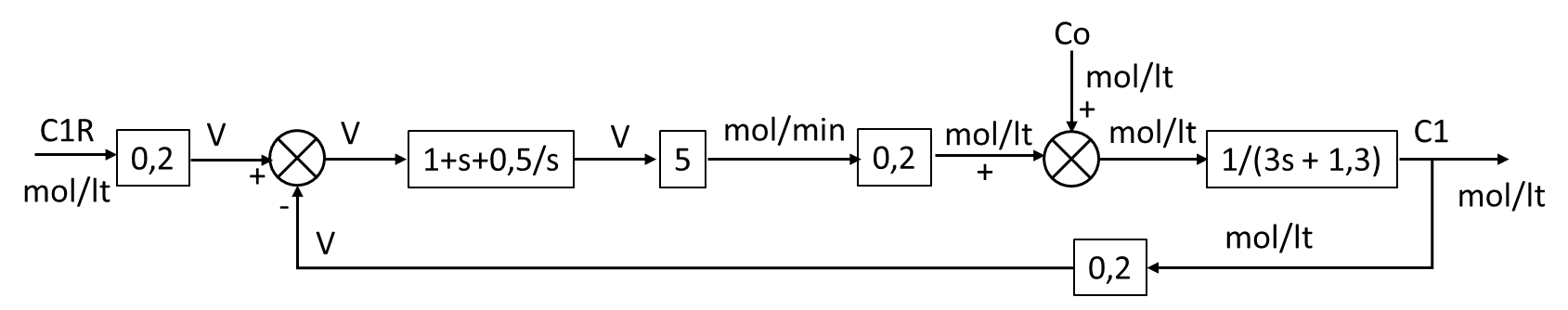 τ = 32^0,5 = 5,657		15 = 2ζτ  ζ = 15/(2*5,657) = 1,326		Για βηματική μεταβολή μέτρου 10, στην είσοδο, το s του αριθμιτή απαλείφεται και η μεταβολή αντιστοιχεί σε παλμική μέτρου 100, με ζ > 1 (Εξίσωση 7.36). =  0,433 c1(5) = 3,846 +0,433 = 4,279 mol/ltΑΠΟΤΕΛΕΣΜΑΤΑΛΥΣΗΕπικόλληση φωτογραφιών χειρόγραφης λύσης (αν δεν επικολληθούν τα χειρόγραφα λύσης, η άσκηση δεν θα βαθμολογηθεί) ΕΠΩΝΥΜΟ:ΑΡΙΘΜΟΣ ΜΗΤΡΩΟΥ:ΟΝΟΜΑ:ΛΗΓΟΝΤΑΣ ΑΡΙΘΜΟΥ ΜΗΤΡΩΟΥ:ΑΜ0123456789V10152015102030302520ltFo2355543555lt/mincos555510555510mol/ltk-0,2-0,1-0,05-0,1-0,1-0,2-0,5-0,1-0,2-0,5mol/ltminB1081015151015101520mol/ltKc1211112221V/VτD1111222121minτI1112122212minP10151010151010151010mol/minD1212515420,5VL1112515242VCf105101010105452mol/ltt510510551051010minΑΜ0123456789c1s2,5003,3334,1673,8468,3332,5000,8333,1252,5003,333C1/Co transfer functionC1/Co transfer functionC1/Co transfer functionC1/Co transfer functionC1/Co transfer functionC1/Co transfer functionC1/Co transfer functionC1/Co transfer functionC1/Co transfer functionC1/Co transfer functionC1/Co transfer functionnum1111111111τ55432510654const2,01,51,21,31,22,06,01,62,03,0C1/M transfer functionC1/M transfer functionC1/M transfer functionC1/M transfer functionC1/M transfer functionC1/M transfer functionC1/M transfer functionC1/M transfer functionC1/M transfer functionC1/M transfer functionC1/M transfer functionnum0,5000,3330,2000,2000,2000,2500,3330,2000,2000,200τ55432510654const2,01,51,21,31,22,06,01,62,03,0Photometer0,10,20,10,20,50,110,50,81Valve10,007,5010,005,003,0010,002,003,755,0020,00Step change53510551051010Total Transfer FunctionTotal Transfer FunctionTotal Transfer FunctionTotal Transfer FunctionTotal Transfer FunctionTotal Transfer FunctionTotal Transfer FunctionTotal Transfer FunctionTotal Transfer FunctionTotal Transfer FunctionTotal Transfer FunctionNumerator2,0002,0005,00010,0003,3338,0003,0005,3331,2500,500DenominatorDenominatorDenominatorDenominatorDenominatorDenominatorDenominatorDenominatorDenominatorDenominatorDenominators2111121328,6674434348,254s557155182212,5334,53,500const1111111111τ 3,3173,3174,5835,6572,9446,6335,8315,8312,8722,000ζ0,7540,7540,7641,3260,8491,3571,8861,0750,7830,875pulse eq.10,006,0025,00100,0016,6740,0030,0026,6712,505,00C1(t)1,2320,4330,9510,4331,1880,4420,3260,5960,3040,086c1(t)3,7323,7675,1184,2799,5212,9421,1603,7212,8043,419